PĀNUI - READINGPĀNUI - READINGPĀNUI - READINGPĀNUI - READINGPĀNUI - READINGPĀNUI - READINGPĀNUI - READINGPĀNUI - READINGRāhinaRātūRātūRātūRāapaRāpareRāmereRāmerePick a book from the selections of books in your school pack.Read the book two times then you need to answer the following questions.He aha te taitara, tapanga rānei?What is the title?Ko wai te kaituhiWho wrote the book?Ko wai te kaitā pikitiaWho created the pictures?Ko wai ngā kiripuaki?Who are the characters?He aha te ngako o te pukapuka?What is the main idea of the book?he aha tō whārangi tino pai?what is your  favourite page?Draw a picture of your favourite page.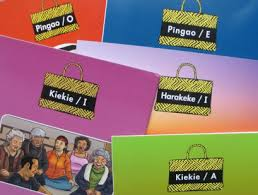 Pick a book from the selections of books in your school pack.Read the book two times then you need to answer the following questions.He aha te taitara, tapanga rānei?What is the title?Ko wai te kaituhiWho wrote the book?Ko wai te kaitā pikitiaWho created the pictures?Ko wai ngā kiripuaki?Who are the characters?He aha te ngako o te pukapuka?What is the main idea of the book?he aha tō whārangi tino pai?what is your  favourite page?Draw a picture of your favourite page.Carry on with mahi pānui from yesterday if you have finished below is extra activities for you to complete.Ngā mahi.Hangaia i tētahi kupu huna e whakamahi ana i ngā kupu mai i te pukapuka i pānuitia e koe inanahi.Create a wordfind using the words from the book you read yesterday.Pick a book from the selections of books in your school pack.Read the book two timesWrite out 8 words for each category below from the bookKupu āhuaadjectiveKupu MahinounKupu ingoaverbPick a book from the selections of books in your school pack.Read the book two timesWrite out 8 words for each category below from the bookKupu āhuaadjectiveKupu MahinounKupu ingoaverbKua pānuitia e koe kia rua ngā pukapuka. Mai i aua pukapuka e rua tuhia ngā kupu hou katoa ka rapu i ngā whakamāramatanga mō aua kupu.You have read two books this week now you need to write all the words that are new to you and look for the meaning of each word.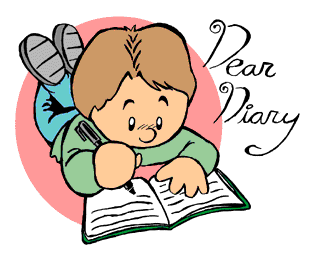 . Kua pānuitia e koe kia rua ngā pukapuka. Mai i aua pukapuka e rua tuhia ngā kupu hou katoa ka rapu i ngā whakamāramatanga mō aua kupu.You have read two books this week now you need to write all the words that are new to you and look for the meaning of each word.. Whakaoti i ngā mahi kāre anō kia oti.